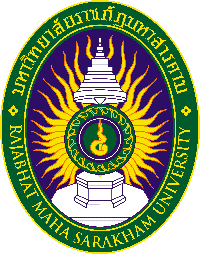 หนังสือยืนยันการเข้าร่วมโครงการวิจัยจากหน่วยงานในชุมชน/ท้องถิ่นวันที่............เดือน..........................พ.ศ....................เรื่อง   	ยืนยันการเข้าร่วมโครงการวิจัยเรียน	อธิการบดีมหาวิทยาลัยราชภัฏมหาสารคาม  	ด้วยข้าพเจ้า...................................................................ตำแหน่ง..................................................................หน่วยงาน..................................................................เบอร์โทร.................................................ขอยืนยันว่าหน่วยงานจะเข้าร่วมสนับสนุนการวิจัยตามรายละเอียด ดังต่อไปนี้ 	1. ชื่อโครงการ.........................................................................................................................................	2. ชื่อหัวหน้าโครงการวิจัย......................................................................................................................               ชื่อสถาบันอุดมศึกษาต้นสังกัดของหัวหน้าโครงการวิจัย....................................................................	3. ยอดเงินงบประมาณรวมทั้งโครงการ...........................บาท  (................................................................)	4. การสนับสนุนจากหน่วยงาน........................................บาท  (................................................................)              (คิดเป็นร้อยละ...................................ของเงินงบประมาณรวม)	4.1 เงินสด จำนวน................................................บาท   (.................................................................) 	      (คิดเป็นร้อยละ.............................ของเงินงบประมาณรวม)	4.2 ค่าวัสดุ ครุภัณฑ์ มูลค่า..................................บาท    (.................................................................)	      และ/หรือ 	4.3 ค่าใช้จ่ายอื่น ๆ (โปรดระบุ).....................มูลค่า...................บาท (...............................................)           ๕. การสนับสนุนในด้าน ..............................................................................................................................	..............................................................................................................................................................	..............................................................................................................................................................	จึงเรียนมาเพื่อโปรดพิจารณา							      ขอแสดงความนับถือ						(ลงชื่อ)............................................................-ตราประทับ-						        (...........................................................)						ตำแหน่ง..........................................................						หน่วยงาน........................................................